CollaboRATE and integRATE tools 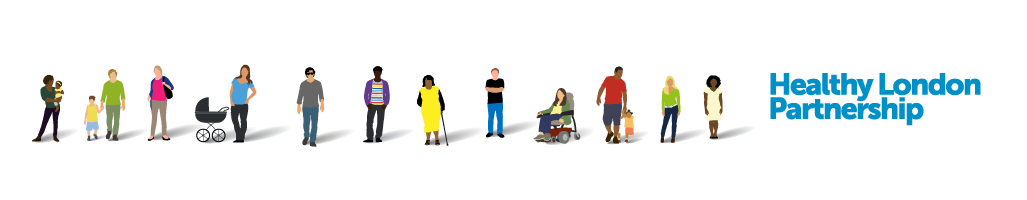 BackgroundAt the Primary Care CYP pilot launch event, Prof Al Mulley highlighted some work he had undertaken to delve into patients’ feelings after a medical consultation.  Measuring the level of shared decision making in the clinical encounter from the patient's perspective is an important part of assessing health care quality and provider performance. Two different tools have been developed to support this – collaboRATE and integRATE. CollaboRATE CollaboRATE is a fast, patient-reported measure of shared decision making, to enable the assessment of shared decision making. CollaboRATE contains three brief questions that patients, their parents, or their representatives complete following a clinical encounter. CollaboRATE is suitable for use both in research and in routine health care delivery.On the website, you can view different versions of CollaboRATE and see work describing its development and early psychometric testing. The questions are:How much effort was made to help you understand your health issues? How much effort was made to listen to the things that matter most to you about your health issues?How much effort was made to include what matters most to you in choosing what to do next?Are any CCGs/STPs interested in designing a pilot together with their patient engagement teams, supported by HLP?For IntegRATE, four domains are used:information sharing; effective information transfer across members of the health care teamconsistent advice; concordant information provision by members of the health care teammutual respect; respect and collaboration among members of the health care teamrole clarity; patient understanding of the different roles of the various members of their health care teamRegistration form (http://www.collaboratescore.org/register.html) You are welcome to use CollaboRATE in your research or practice. Please complete this registration form.Top of FormProject title *Lead Investigator / Coordinator *FirstLastInstitution / Organization *Email *Other Investigators / CollaboratorsPurpose *ResearchHealth service quality monitoring / improvementOther (please specify in 'Comments')Data Collection Site(s) *Anticipated Start Date (MM/DD/YY) *Anticipated Number and Type of Patients *Anticipated duration of data collection *Which version(s) of CollaboRATE do you plan to use? *Patient versionParent versionProxy versionOther (please specify in 'Comments')Do you plan to modify or adapt CollaboRATE? *Yes (please elaborate in 'Comments')NoHow do you plan to administer CollaboRATE? *Paper surveyOnline surveyFace-to-face interviewTelephone interviewAutomatic telephone collection (e.g., Interactive Voice Response)Bespoke IT solutionOther (please specify in 'Comments')When do you plan to administer CollaboRATE? *Immediately after the encounterWithin 48hrs of the encounterMore than 48hrs after the encounter (please specify in 'Comments')What other measures will you be administering? *Are you willing to share your data with us? *YesNoMaybe (please elaborate in 'Comments')CommentsSubmitBottom of Form